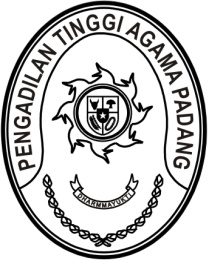 Nomor	: W3-A/         /KP.04.5/1/2023	Januari 2023Lampiran	: -Perihal	: Permohonan MutasiKepada Sdr.Yessi Laswita, S.E., M.H.diKoto BaruAssalamu’alaikum, Wr. Wb.	Sehubungan dengan surat Saudara tanggal 4 Januari 2023 perihal sebagaimana tersebut pada pokok surat, yang antara lain mengajukan permohonan mutasi dari Pengadilan Agama Koto Baru kelas II ke Pengadilan Agama Bukittinggi Kelas IB, dengan ini kami sampaikan hal berikut:Mutasi dan promosi kepaniteraan dilingkungan Peradilan Agama berpedoman kepada Surat Direktur Jenderal Badan Peradilan Agama nomor 3661/DjA/Kp.04.6/8/2022 tanggal 25 Agustus 2022 dimana usul promosi mutasi wajib disampaikan secara berjenjang melalui Pengadilan Tingkat Banding setelah melalui proses pembahasan Tim Badan Pertimbangan Jabatan dan Kepangkatan (Baperjakat) Pengadilan Tingkat Banding terkait, termasuk usul mutasi atas permintaan sendiri (APS) dengan melampirkan Berita Acara Rapat Tim Baperjakat;Diminta kepada saudara untuk melengkapi persyaratan sebagai berikut:Surat persetujuan pindah dari Ketua Pengadilan Agama Kotobaru;Surat keterangan lolos butuh dari Ketua Pengadilan Agama Bukittinggi;Surat pernyataan bersedia pindah tugas dengan biaya sendiri bermaterai;Demikian disampaikan dan terima kasih.	Wassalam	Ketua, 	Dr. Drs. H. Pelmizar, M.H.I.Tembusan:- Ketua Pengadilan Agama Koto Baru.